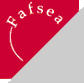 Spécifications techniques pour la mise en œuvre des actionsPour rappel : report d’un an de l’obligation de détenir le certiphyto pour les utilisateurs professionnels de produits phytopharmaceutiques. L’adoption le 11 septembre 204 de la loi d’avenir pour l’agriculture, l’alimentation et la forêt permet de proroger au 26 novembre 2015 la date initiale du 1er octobre 2014.CONDITIONS DE RECEPTION DES OFFRESLe dossier de réponse est à adresser à : Sous format électronique : martinique@fafsea.comSous format papier à : 	FAFSEA, Délégation Régionale  MartiniqueImmeuble la ChapelleRue Case Nègre – Place d’Armes<97232 LE LAMENTINRéponse attendue pour le 28/11/ 2014  à 12 heures  au plus tard La décision d’attribution du FAFSEA interviendra au plus tard le  31/01/ 2015Public concernéDurée de l’actionEntrée / sortie permanenteEntrée / sortie permanenteEntrée / sortie permanenteGroupe à date fixeGroupe à date fixeGroupe à date fixeEffectifs mini / maxiAction en continuAction en continuAction en continuActionen discontinuActionen discontinuActionen discontinuModalité FOAD possibleModalité FOAD possibleModalité FOAD possibleOpérateur en exploitation agricole□ Formation initiale seule□ Formation et test□ Approfondissement (si besoin avéré)□ Formation de renouvellement14 h7 h7 h14 h7 / 15Opérateur en exploitation agricole□ Formation initiale seule□ Formation et test□ Approfondissement (si besoin avéré)□ Formation de renouvellement14 h7 h7 h14 hX7 / 15XXOpérateur en exploitation agricole□ Formation initiale seule□ Formation et test□ Approfondissement (si besoin avéré)□ Formation de renouvellement14 h7 h7 h14 h7 / 15Opérateur en exploitation agricole□ Formation initiale seule□ Formation et test□ Approfondissement (si besoin avéré)□ Formation de renouvellement14 h7 h7 h14 h7 / 15Opérateur en exploitation agricole□ Formation initiale seule□ Formation et test□ Approfondissement (si besoin avéré)□ Formation de renouvellement14 h7 h7 h14 h7 / 15Opérateur en exploitation agricole□ Formation initiale seule□ Formation et test□ Approfondissement (si besoin avéré)□ Formation de renouvellement14 h7 h7 h14 h7 / 15Décideur en exploitation agricole□ Formation initiale seule□ Formation et test□ Approfondissement (si besoin avéré)□ Formation de renouvellement14 h7 h7 h14 h7 / 15Décideur en exploitation agricole□ Formation initiale seule□ Formation et test□ Approfondissement (si besoin avéré)□ Formation de renouvellement14 h7 h7 h14 hX7 / 15XXDécideur en exploitation agricole□ Formation initiale seule□ Formation et test□ Approfondissement (si besoin avéré)□ Formation de renouvellement14 h7 h7 h14 h7 / 15Décideur en exploitation agricole□ Formation initiale seule□ Formation et test□ Approfondissement (si besoin avéré)□ Formation de renouvellement14 h7 h7 h14 h7 / 15Décideur en exploitation agricole□ Formation initiale seule□ Formation et test□ Approfondissement (si besoin avéré)□ Formation de renouvellement14 h7 h7 h14 h7 / 15Décideur en exploitation agricole□ Formation initiale seule□ Formation et test□ Approfondissement (si besoin avéré)□ Formation de renouvellement14 h7 h7 h14 h7 / 15Opérateur travaux et services□ Formation initiale seule□ Formation et test□ Approfondissement (si besoin avéré)□ Formation de renouvellement14 h7 h7 h14 h7 / 15Opérateur travaux et services□ Formation initiale seule□ Formation et test□ Approfondissement (si besoin avéré)□ Formation de renouvellement14 h7 h7 h14 hX7 / 15XXOpérateur travaux et services□ Formation initiale seule□ Formation et test□ Approfondissement (si besoin avéré)□ Formation de renouvellement14 h7 h7 h14 h7 / 15Opérateur travaux et services□ Formation initiale seule□ Formation et test□ Approfondissement (si besoin avéré)□ Formation de renouvellement14 h7 h7 h14 h7 / 15Opérateur travaux et services□ Formation initiale seule□ Formation et test□ Approfondissement (si besoin avéré)□ Formation de renouvellement14 h7 h7 h14 h7 / 15Opérateur travaux et services□ Formation initiale seule□ Formation et test□ Approfondissement (si besoin avéré)□ Formation de renouvellement14 h7 h7 h14 h7 / 15Décideur travaux et services□ Formation initiale seule□ Formation et test□ Approfondissement (si besoin avéré)□ Formation de renouvellement21 h14 h7 h14 H7 / 15Décideur travaux et services□ Formation initiale seule□ Formation et test□ Approfondissement (si besoin avéré)□ Formation de renouvellement21 h14 h7 h14 HX7 / 15XXDécideur travaux et services□ Formation initiale seule□ Formation et test□ Approfondissement (si besoin avéré)□ Formation de renouvellement21 h14 h7 h14 H7 / 15Décideur travaux et services□ Formation initiale seule□ Formation et test□ Approfondissement (si besoin avéré)□ Formation de renouvellement21 h14 h7 h14 H7 / 15Décideur travaux et services□ Formation initiale seule□ Formation et test□ Approfondissement (si besoin avéré)□ Formation de renouvellement21 h14 h7 h14 H7 / 15Décideur travaux et services□ Formation initiale seule□ Formation et test□ Approfondissement (si besoin avéré)□ Formation de renouvellement21 h14 h7 h14 H7 / 15Mise en vente, vente produits grand public□ Formation initiale seule□ Formation et test□ Approfondissement (si besoin avéré)□ Formation de renouvellement21 h14 h7 h14 h7 / 15Mise en vente, vente produits grand public□ Formation initiale seule□ Formation et test□ Approfondissement (si besoin avéré)□ Formation de renouvellement21 h14 h7 h14 hX7 / 15XXMise en vente, vente produits grand public□ Formation initiale seule□ Formation et test□ Approfondissement (si besoin avéré)□ Formation de renouvellement21 h14 h7 h14 h7 / 15Mise en vente, vente produits grand public□ Formation initiale seule□ Formation et test□ Approfondissement (si besoin avéré)□ Formation de renouvellement21 h14 h7 h14 h7 / 15Mise en vente, vente produits grand public□ Formation initiale seule□ Formation et test□ Approfondissement (si besoin avéré)□ Formation de renouvellement21 h14 h7 h14 h7 / 15Mise en vente, vente produits grand public□ Formation initiale seule□ Formation et test□ Approfondissement (si besoin avéré)□ Formation de renouvellement21 h14 h7 h14 h7 / 15Conseiller  à l’utilisation des Produits□ Formation initiale seule□ Formation et test□ Approfondissement (si besoin avéré)□ Formation de renouvellement28 h21 h7 h14 h7 / 15Conseiller  à l’utilisation des Produits□ Formation initiale seule□ Formation et test□ Approfondissement (si besoin avéré)□ Formation de renouvellement28 h21 h7 h14 hX7 / 15XXConseiller  à l’utilisation des Produits□ Formation initiale seule□ Formation et test□ Approfondissement (si besoin avéré)□ Formation de renouvellement28 h21 h7 h14 h7 / 15Conseiller  à l’utilisation des Produits□ Formation initiale seule□ Formation et test□ Approfondissement (si besoin avéré)□ Formation de renouvellement28 h21 h7 h14 h7 / 15Conseiller  à l’utilisation des Produits□ Formation initiale seule□ Formation et test□ Approfondissement (si besoin avéré)□ Formation de renouvellement28 h21 h7 h14 h7 / 15Conseiller  à l’utilisation des Produits□ Formation initiale seule□ Formation et test□ Approfondissement (si besoin avéré)□ Formation de renouvellement28 h21 h7 h14 h7 / 15